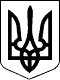 УЖГОРОДСЬКА РАЙОННА державна адміністраціяЗАКАРПАТСЬКОЇ ОБЛАСТІУЖГОРОДСЬКА РАЙОННА військова адміністраціяЗАКАРПАТСЬКОЇ ОБЛАСТІР О З П О Р Я Д Ж Е Н Н Я____09.04.2024____                      м. Ужгород                             №__33_____Про районний штаб Всеукраїнської дитячо-юнацької військово-патріотичної гри „Сокіл” („Джура”)Відповідно до статей 4 і 15 Закону України „Про правовий режим воєнного стану”, статей 6 і 39 Закону України „Про місцеві державні адміністрації”, абзацу 16 статті 3 Закону України ,,Про оборону України”, указів Президента України: від 18 травня 2019 року № 286/2019 ,,Про Стратегію національно-патріотичного виховання”, від 24 лютого 2022 року № 64/2022 „Про введення воєнного стану в Україні” (зі змінами), від 24 лютого 2022 року № 68/2022 „Про утворення військових адміністрацій”, від 05 лютого 2024 року № 49/2024 ,,Про продовження строку дії воєнного стану в Україні”, постанови Кабінету Міністрів України від 09 жовтня 2020 року № 932 ,,Про затвердження плану дій щодо реалізації Стратегії національно-патріотичного виховання на 2020 – 2025 роки”, Положення про Всеукраїнську дитячо-юнацьку військово-патріотичну гру ,,Сокіл” (,,Джура”), затвердженого постановою Кабінету Міністрів України від 17 жовтня 2018 року № 845, наказу департаменту освіти і науки, молоді та спорту облдержадміністрації – обласної військової адміністрації від 07.12.2023 № 793 „Про проведення у 2023/2024 навчальному році І та ІІ етапів Всеукраїнської дитячо-юнацької військово-патріотичної гри „Сокіл” („Джура”), з метою належної організації та проведення в районі заходів із національно-патріотичного виховання дітей та молоді, впровадження Всеукраїнської дитячо-юнацької військово-патріотичної гри ,,Сокіл” (,,Джура”), спрямованої на виховання дітей та молоді в дусі відданості принципам державної незалежності і соборності України та Українському народу через формування національних військово-патріотичних традицій та створення умов для дієвого плекання українських суспільно-державницьких цінностей:З О Б О В ʼ Я З У Ю:1. Утворити районний штаб Всеукраїнської дитячо-юнацької військово-патріотичної гри „Сокіл” („Джура”) у складі згідно з додатком. 2. Забезпечити належне проведення початкових (у закладах освіти) і місцевих (у територіальних громадах) етапів Всеукраїнської дитячо-юнацької військово-патріотичної    гри  ,,Сокіл”  (,,Джура”)  у  формі  три-пʼятиденного 2таборування щороку у квітні – травні. 3. Забезпечити участь команди-переможця в ІІ (обласному) етапі Всеукраїнської дитячо-юнацької військово-патріотичної гри ,,Сокіл” (,,Джура”). 4. Контроль за виконанням розпорядження покласти на заступника голови державної адміністрації – начальника військової адміністрації Дупина В. М.СКЛАДрайонного штабу Всеукраїнської дитячо-юнацькоївійськово-патріотичної гри „Сокіл” („Джура”)Голова районної державної  адміністрації – начальник районної  військової адміністрації                                             Юрій ГУЗИНЕЦЬДодаток до розпорядження_09.04.2024_№ _33Голова районного штабуГолова районного штабуДУПИНВіталій Михайловичзаступник голови районної державної адміністрації – начальника районної військової адміністрації Заступник голови районного штабуЗаступник голови районного штабуРУСИНМар’яна Ярославівнаначальник відділу культури, освіти, молоді та спорту районної державної адміністрації – районної військової адміністраціїЧлени районного штабу:Члени районного штабу:БАРАНЮКНаталія Богданівнаначальник управління освіти Ужгородської міської ради (за згодою)БАРЗАКОльга Іванівнаначальник відділу освіти, культури, сім’ї, молоді та спорту Перечинської міської ради (за згодою)БЕГЕНІІванна Сергіївнаначальник фінансового управління районної державної адміністрації – районної військової адміністраціїВАЙДУЛИЧОлена Володимирівнав. о. начальника відділу освіти, культури, молоді та спорту Оноківської сільської ради (за згодою)ГОРГОШЛюдмила Іванівнаначальник відділу освіти Середнянської селищної ради (за згодою)КАНТОРЙосип Йосиповичначальник відділу освіти, культури, молоді та спорту Великодобронської сільської ради(за згодою)ЛАДАНІВладислав Олександровичначальник відділу освіти, культури, сімї, туризму,  молоді  та  спорту  Дубриницько -2Малоберезнянської сільської ради (за згодою)МУШАКОлексій Олексійовичначальник відділу освіти, сімʼї, молоді та спорту, культури й туризму Ставненської сільської ради (за згодою)ПЕКАРТюнде Яношівнаначальник відділу освіти, молоді та спорту Сюртівської сільської ради (за згодою)РИГАНМарія Іллівнаначальник відділу освіти, культури, молоді та спорту Костринської сільської ради (за згодою)РОМОЧУСЬКА-КАРАВАНІванна Іванівнаначальник відділу освіти, культури, сім’ї, молоді, спорту та соціального захисту населення Великоберезнянської селищної ради (за згодою)СЛИВКАПавло Петровичначальник відділу освіти Холмківської сільської ради (за згодою)СЮЧЄва Федорівнав. о. начальника управління освіти, культури, молоді та спорту Чопської міської ради (за згодою)ЦАПИКВладислав Йосиповичначальник відділу освіти, культури, молоді та спорту    Турʼє-Реметівської    сільської   ради(за згодою)ЯНОВИЧЕріка Дезидерівнаначальник відділу освіти, культури, туризму, молоді та спорту Баранинської сільської ради (за згодою)Начальник відділу культури, освіти, молоді та спорту районної військової адміністраціїМар’яна РУСИН